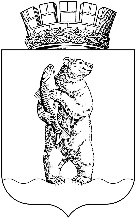 АДМИНИСТРАЦИЯГОРОДСКОГО ОКРУГА АНАДЫРЬ    ПОСТАНОВЛЕНИЕОт 21.03.2017                                                                 № 153                                                                                                  О проведении на территории городского  округа Анадырь акции     «Безопасный лёд» В соответствии с Федеральным законом от 21 декабря 1994 года №68-ФЗ «О защите населения и территорий от чрезвычайных ситуаций природного и     техногенного характера», от 6 октября 2003 года №131-Ф3 «Об общих принципах организации местного самоуправления в Российской Федерации», во исполнение распоряжения Сибирского регионального центра МЧС России от 14.03.2017     № 164 «О проведении акции «Безопасный лёд», в целях предупреждения происшествий, связанных с провалом людей и техники под лёд, а также повышения эффективности проведения профилактической работы с населением по правилам безопасного поведения на водных объектах, ПОСТАНОВЛЯЮ:1. В период с 20 по 26 марта и с 17 по 23 апреля 2017 года подготовить и провести на территории городского округа Анадырь акцию «Безопасный лёд», направленную на пропаганду безопасного поведения населения на водных объектах и профилактику происшествий, связанных с провалами под лёд людей и техники.2. В периоды проведения акции «Безопасный лёд» руководителям предприятий и организаций, осуществляющих свою деятельность на территории городского округа Анадырь, независимо от форм собственности и ведомственной принадлежности рекомендуется, в части касающейся, обеспечить выполнение нижеследующих мероприятий.2.1. Активизировать работу по выявлению незарегистрированных ледовых переправ в акватории реки Казачки в черте городского округа Анадырь.2.2. Организовать учет мест массового выхода населения на лед в акватории Анадырского лимана и осуществлять постоянный контроль за этими 2местами, в том числе, путем выставления временных мобильных спасательных постов.2.3. Организовать проведение занятий и бесед с детьми в общеобразовательных учреждениях городского округа Анадырь о правилах безопасного поведения на льду водных объектов (водоемов), приемах спасения в случаях провала под лед.2.4.  Организовать мероприятия по работе с семьями, проживающими вблизи водных объектов, с проведением инструктажей по правилам безопасного поведения на льду и исключению случаев оставления детей без присмотра.2.5. Организовать информирование населения о мероприятиях, проводимых в рамках акции «Безопасный лёд», а также о функционировании ледовых переправ и правилах безопасного поведения на водных объектах в весенне-летний период.2.6.  При осуществлении хозяйственной или иной деятельности, связанной с использованием прибрежной, береговой линии и непосредственно водного объекта (водоёма), исключить нахождение на подведомственных территориях посторонних лиц.2.7. Организовать проведение в образовательных учреждениях городского округа Анадырь и организациях занятий по изучению и практическому применению первой медицинской и доврачебной помощи, в том числе, в отношении пострадавших людей на водных объектах. 2.8. Организовать распространение на территории городского округа Анадырь агитационных материалов профилактической направленности с целью   предотвращения несчастных случаев среди населения на водных объектах (водоёмах).2.9. Обеспечить постоянно действующую и устойчивую двустороннюю связь с диспетчерскими, дежурно-диспетчерскими, оперативно-дежурными службами города и органами управления и сил Анадырского городского звена Чукотской окружной подсистемы единой государственной системы предупреждения и ликвидации чрезвычайных ситуаций.3. Отделу военно-мобилизационной работы, гражданской обороны и чрезвычайных ситуаций Администрации городского округа Анадырь      (Шульга А.Г.): 		3.1. Обеспечить участие в проведении совместных с заинтересованными организациями и ведомствами мероприятиях в период проведения акции «Безопасный лёд» на территории городского округа Анадырь.3.2.  Уточнить План взаимодействия сил и средств постоянной готовности городского округа Анадырь по обеспечению безопасности людей на водных объектах, находящихся в зоне ответственности этих сил и средств.3.3. Организовать совместно с пресс-секретарем Главы Администрации городского округа Анадырь (Мамулян Б.Л.) информирование населения через средства массовой информации о мероприятиях, проводимых в рамках акции «Безопасный лёд»,  а так же о функционировании ледовых переправ и правилах 3безопасного поведения на водных объектах, характерный для данного времени года.	3.4. Организовать контроль по установке знаков безопасности на водных объектах, стендов и аншлагов с дополнительной информацией об опасных местах на водных объектах, с обязательным указанием границ действия знаков.3.5. Информацию о проделанной работе направить в адрес Главного управления МЧС России по Чукотскому автономному округу к 28 марта и 25 апреля 2017 года.4. Настоящее постановление разместить на официальном информационно-правовом ресурсе городского округа Анадырь - WWW.NOVOMARIINSK.RU.5. Контроль за исполнением настоящего постановления возложить на    Первого заместителя Главы Администрации городского округа Анадырь, начальника Управления промышленности и сельскохозяйственной политики Администрации городского округа Анадырь Иванцова Р.Г.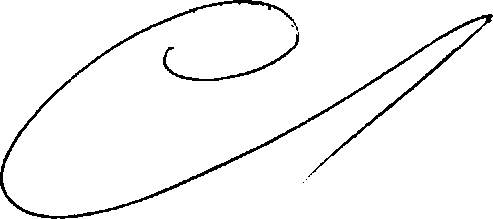 Глава Администрации                                              И.В. Давиденко